DAFTAR PUSTAKAAhmadi, Abu, Widodo. 2004. Psikologi Belajar. Jakarta: Rineka Cipta Ahmadi, Abu. 2003. Psikologi Umum. Jakarta. PT Rineka Cipta.Andriyani, Fera. 2015. Teori Belajar Behavioristik dan Pandangan Islam
tentang Behavioristik. (Jurnal Pendidikan dan Pranata Islam). Edisi 10 No. 2 Hal. 165-
180. A.M Sardiman. 1986. Interaksi dan Motivasi Belajar Mengajar.  Jakarta: Radjawali.Amti erman dan Prayitno. 2015. Dasar-dasar Bimbingan dan Konseling. Jakarta: Rineka Cipta. Arikunto, Suharsimi.2010.Prosedur Penelitian.Jakarta: Rineka Cipta.Arikunto, Suharsimi, Suhardjono, Supardi. 2015 Penelitian Tindakan Kelas. Edisi Revisi. Jakarta: PT. Bumi Aksara.Aritonang, Keke T. 2008. Minat dan Motivasi Meningkatkan Hasil Belajar Siswa. Jakarta: Pendidikan Penabur (No 10. Tahun 7).Budinigsih. 2005. Belajar dan Pembelajaran. Jakarta: Rineka Cipta.Dede Rahmat Hidayat dan aip Badrujaman. 2012 Penelitian Tindakan Bimbingan dan Konseling. Jakarta: Indeks.Kasbolah ES, K. 2001. Penelitian Tindakan Kelas. Malang: Universitas Negeri MalangMargono,S.2014. Metodelogi Penelitian Pendidikan.Jakarta: Rineka Cipta.Nahar, Novi Irwan (2016). Penerapan Teori Belajar Behavioristik Dalam Proses Pembelajaran. ISSN 2541-657XN usantara (Jurnal Ilmu Pengetahuan Sosial) Volume 1 Desember 2016Prayitno, (2009). Dasar-dasar Bimbingan dan Konseling. Jakarta: Rineka CiptaSubyantoro. 2009. Penelitian Tindakan Kelas. Edisi  Revisi. Semarang: Badan Penerbit Universitas Diponegoro Semarang.Sugiyono.2015. Metode Penelitian Pendidikan. Bandung: Alfabeta.Slameto. Tanpa Tahun.  Belajar dan Faktor-faktor Yang Mempengaruhinya. Jakarta: Rineka CiptaSukiman. 2011. Penelitian Tindakan Kelas Untuk Guru Pembimbing (Bimbingan dan Konseling). Yogyakarta: Paramitra PublishingSukmawandi, Nana Syaodih. 2012.Metode Penelitian Pendidikan. Bandung: PT.Remaja Rosdakarya.Supardi. 2006. Penelitian Tindakan Kelas (Penyusunan Proposal dan laporan Penelitian). Makalah. Jakarta Direktorat Tenaga Kependidikan, Ditjen Pendidikan Dasar dan Menengah, Departemen Pendidikan NasionalSusilo, Herawati dan Husnul Chotimah.2009. Penelitian Tindakan Kelas.Malang: Bayumedia Publishing. Uno, Hamzah. 2016. Teori Motivasi dan Pengukurannya. Jakarta: Bumi AksaraZaini, H, Bermawy Munthe, Sekar Ayu Aryani. 2008. Strategi Pembelajaran Aktif. Yogyakarta: Insani Madanihttps://akhmadsudrajat.wordpress.com/2008/01/25/kesulitan-dan-bimbingan-belajar/ diakses pada 5 Januari 2016.	http://ainamulyana.blogspot.com/2016/01/prestasi-belajar-siswa-pengertian-dan.html diakses pada 12 Januari 2017http://jalurilmu.blogspot.com/2011/10faktor-faktor-yang-mempengaruhi.html diakses pada 15 januari 2017Lampiran 1Daftar Nama Subyek PenelitianPeserta Didik kelas VIII A SMP KI GEDE SEBAYU BALAPULANG TEGAL Tahun Ajaran 2019/2020            Sumber: Data SMP Negeri 3 Moga Kabupaten Pemalang Tahun 2017Lampiran 2Pedoman Observasi Bimbingan Belajar(Aktivitas Guru Pembimbing)Hari/Tanggal		:Tempat		:Waktu			:Lampiran 3Pedoman Observasi Bimbingan Belajar(Aktivitas Peserta Didik)Hari/Tanggal		:Tempat		:Waktu			:Lampiran 4Pedoman Observasi Aktifitas Peserta Didik dalam Pelaksanaan Layanan Bimbingan BelajarLampiran 5PEDOMAN CATATAN ANEKDOTDaftar Nama Peserta Didik yang Mempunyai Tingkat Prestasi Belajar yang baikKeterangan: Kesiapan peserta didik dalam mengikuti layanan bimbingan belajarSikap peserta didik saat mengikuti layanan bimbingan belajarKeseriusan peserta didik dalam mengikuti layanan bimbingan belajarKeberanian peserta didik bertanya saat materi yang diberikan kurang dipahamiKemampuan peserta didik menganggapi materi layanan yang disampaikan oleh guru Aktif dalam proses pemberian layanan bimbingan belajarSuka bertukar pendapat dengan teman saat berdiskusiTanggung jawab pesera didik dalam menyimpulkan hasil diskusiPeserta didik memahami pentingnya layanan bimbingan belajar dalam meningkatkan prestasi belajar.Lampiran 6HASIL CATATAN ANEKDOT PRASIKLUSCatatan Anekdot Aktifitas Peserta Didik dalam Pelaksanaan Layanan Bimbingan Belajar untuk Meningkatkan Prestasi BelajarLampiran 7HASIL OBSERVASI SIKLUS IHasil Pengamatan Guru Pelaksanaan Layanan Bimbingan Belajar(Siklus I)Hasil Pengamatan Observasi Akrifitas Peserta Didik dalam Pelaksanaan Layanan Bimbingan Belajar (Siklus I)Lampiran 8HASIL CATATAN ANEKDOT SIKLUS ICatatan Anekdot Aktifitas Peserta Didik dalam Pelaksanaan Layanan Bimbingan Belajar dalam Meningkatkan Prestasi Belajar Peserta Didik(Siklus I)Lampiran 9HASIL OBSERVASI SIKLUS IIHasil Pengamatan Aktifitas Peserta Didik dalam Pelaksanaan Layanan Bimbingan Belajar (Siklus II)Hasil Pengamatan Observasi Akrifitas Peserta Didik dalam Pelaksanaan Layanan Bimbingan Belajar (Siklus II)Lampiran 10HASIL CATATAN ANEKDOTSIKLUS IICatatan Anekdot Aktifitas Peserta Didik dalam Pelaksanaan Layanan Bimbingan Belajar dalam Meningkatkan Prestasi Belajar Peserta Didik (Siklus II)DOKUMENTASI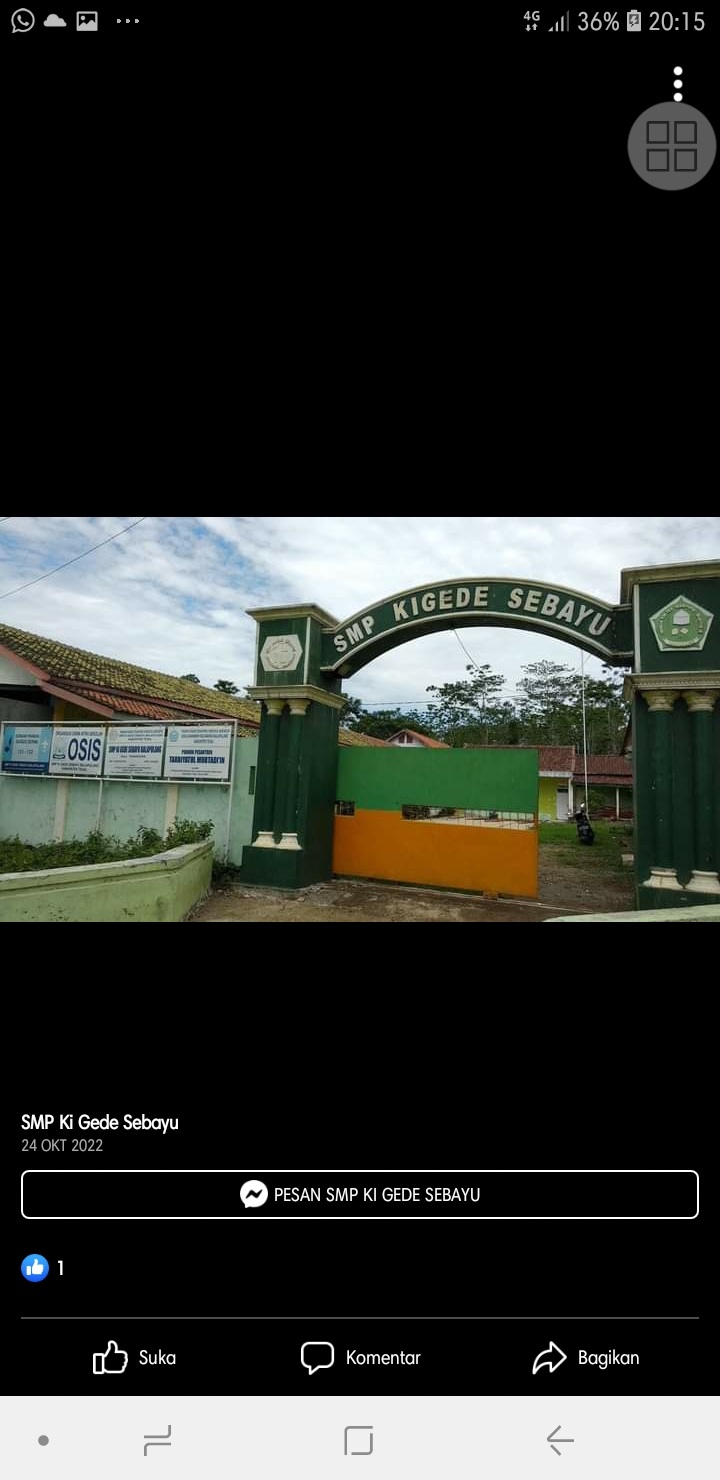 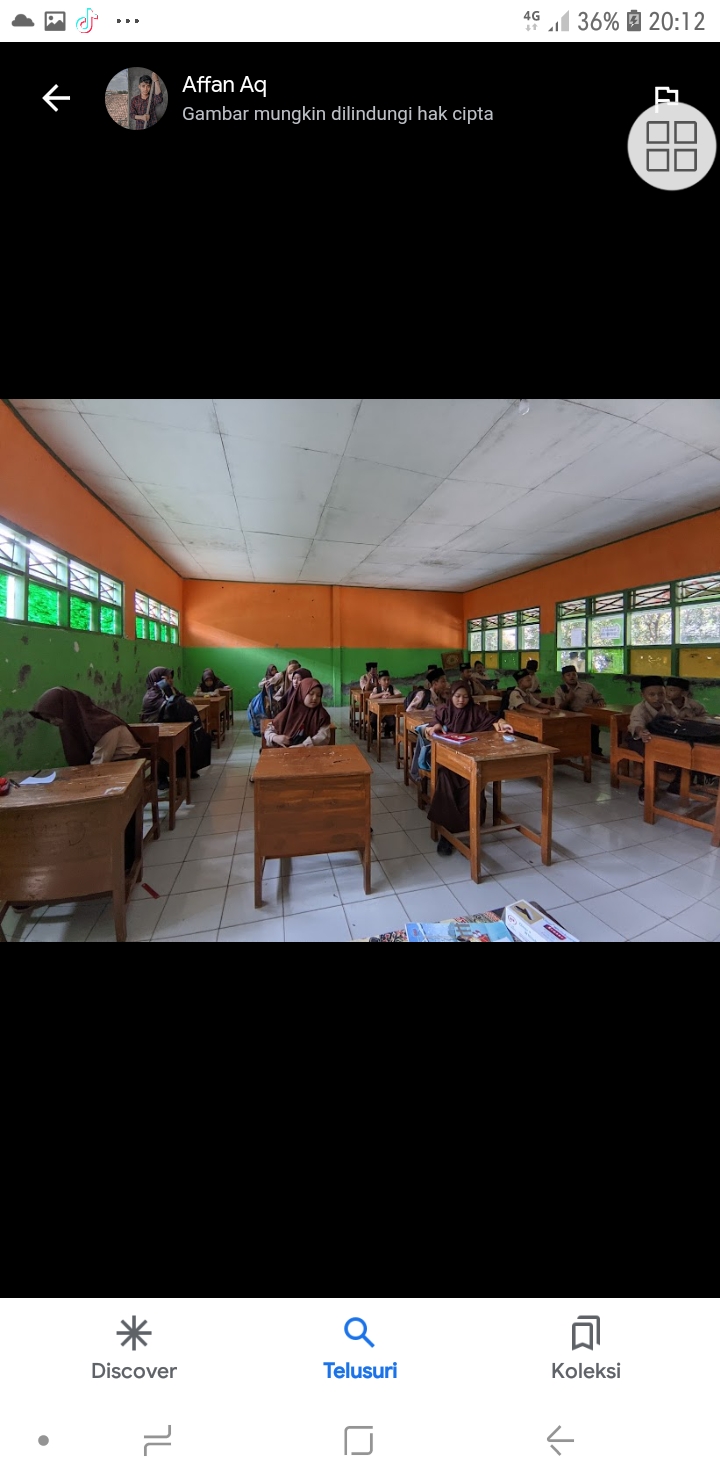 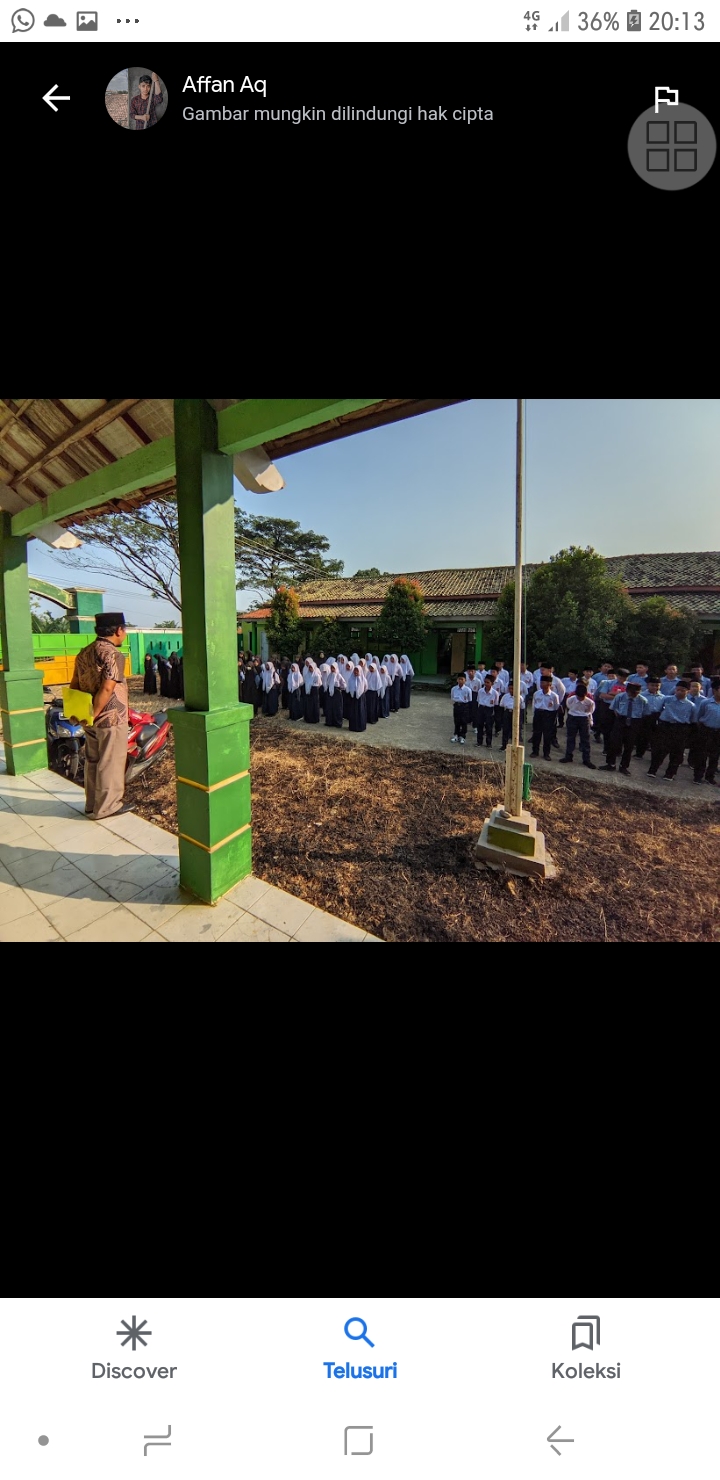 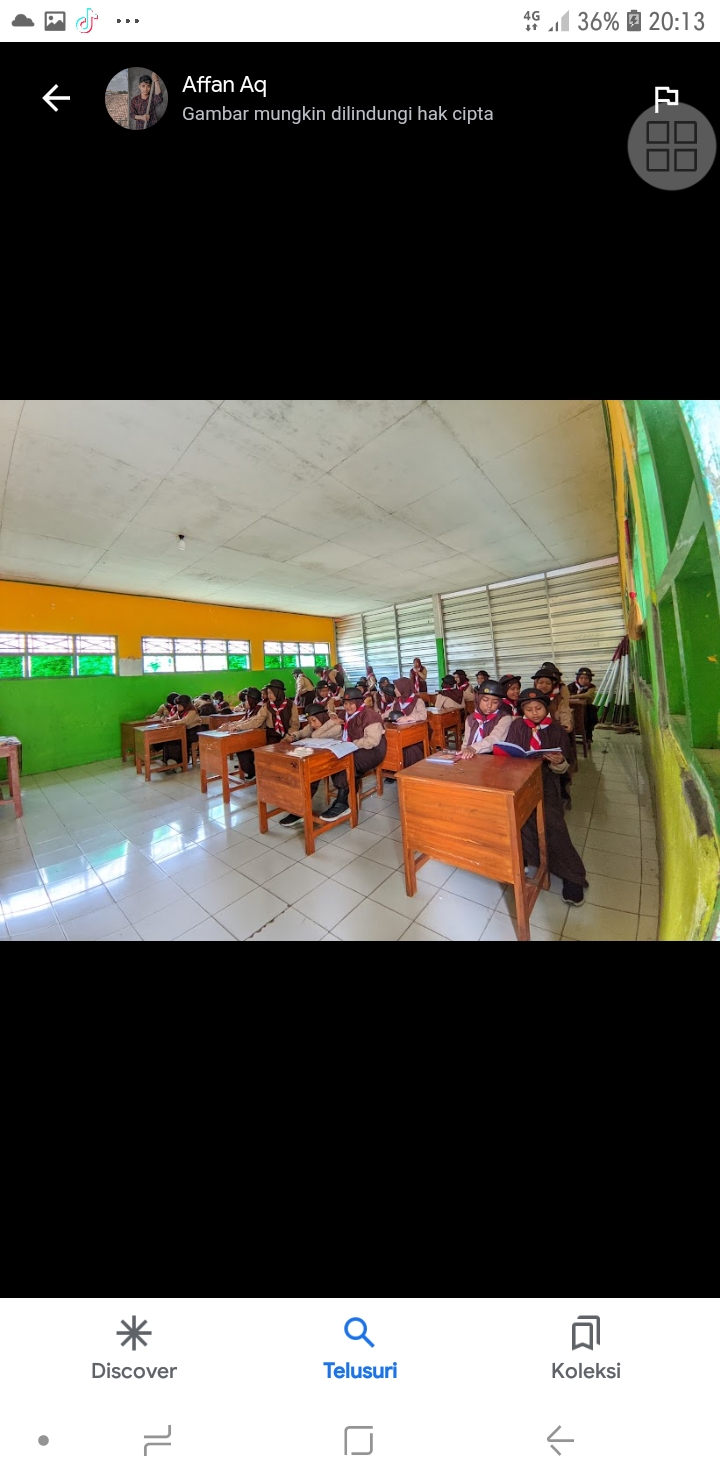 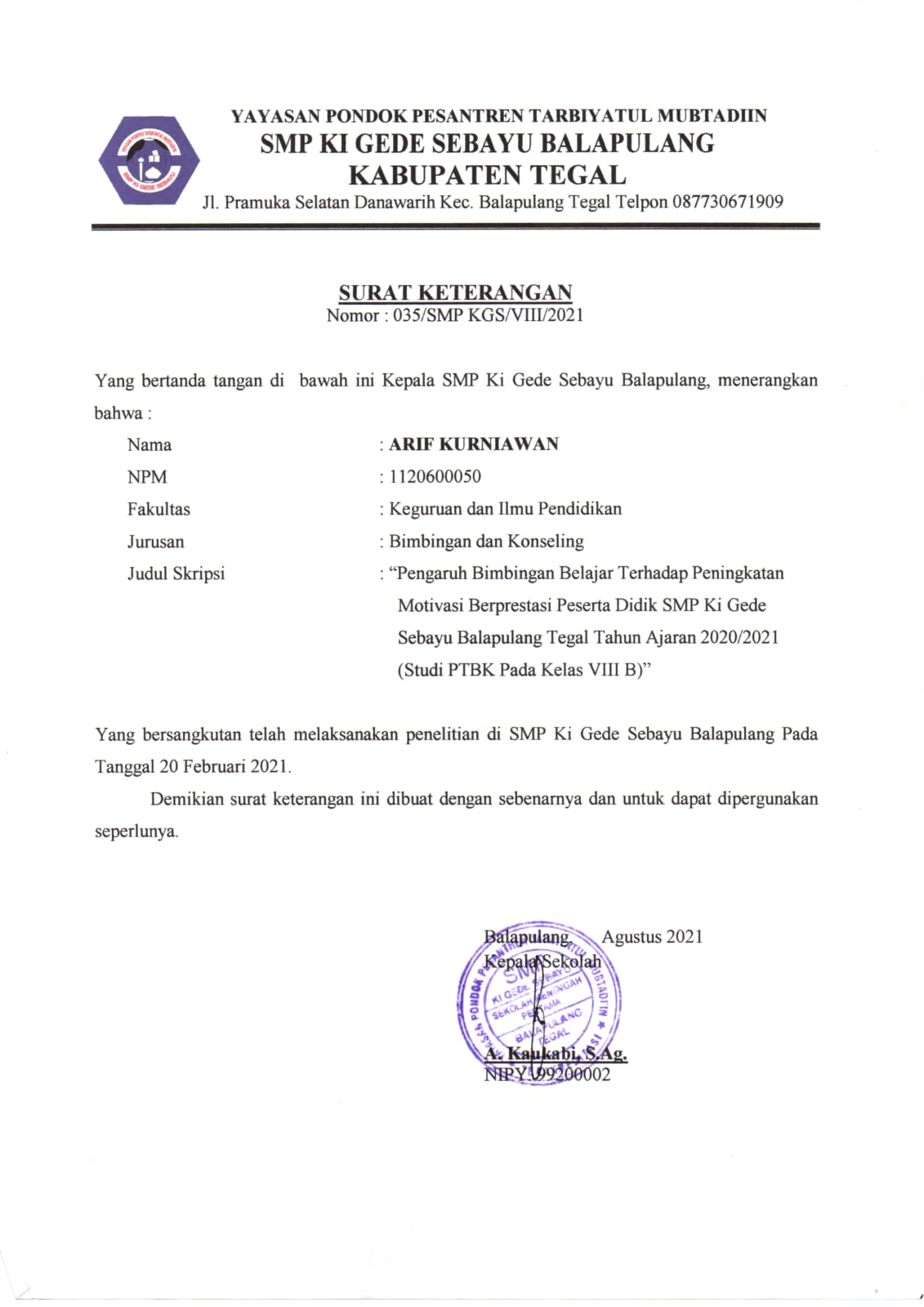 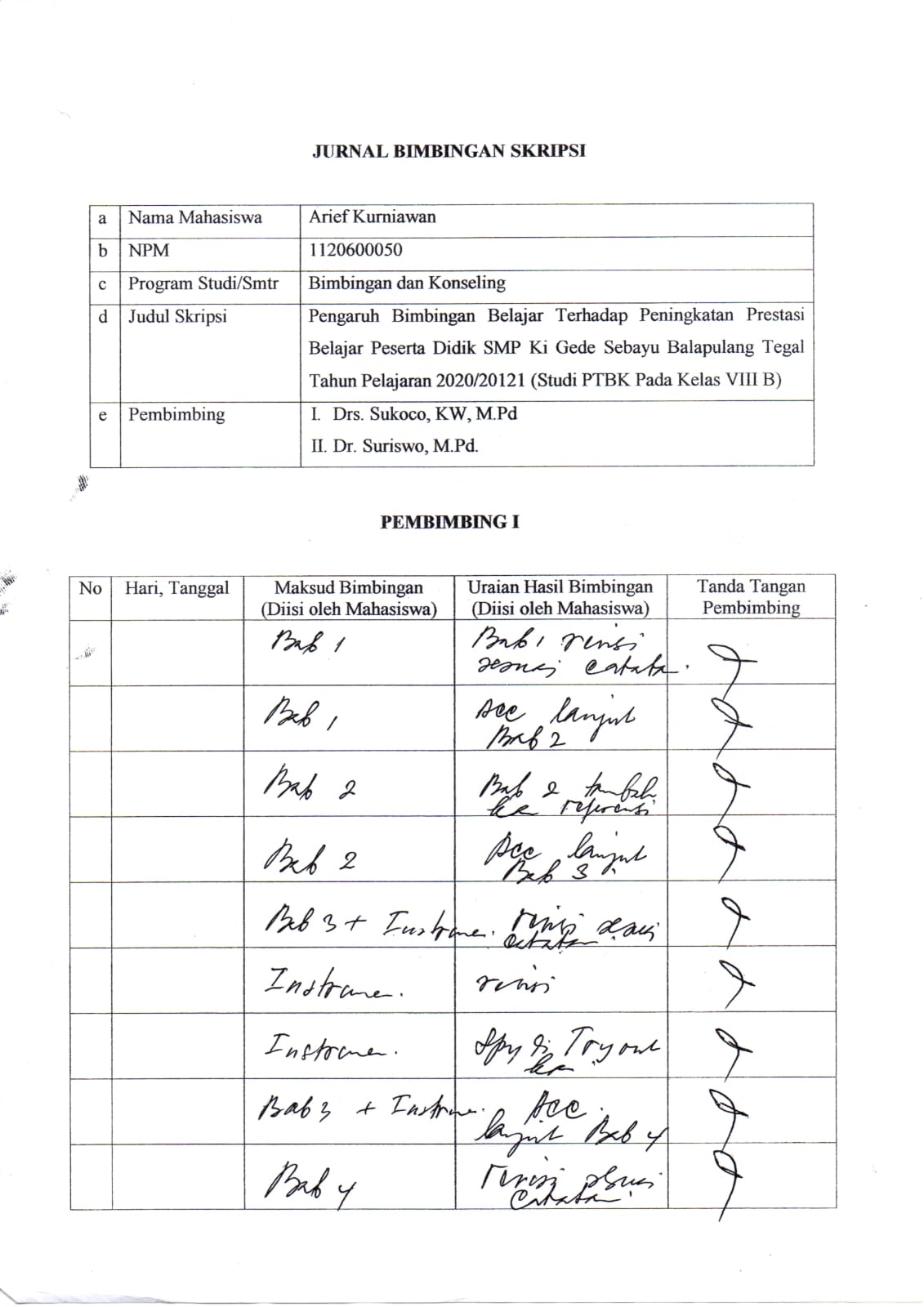 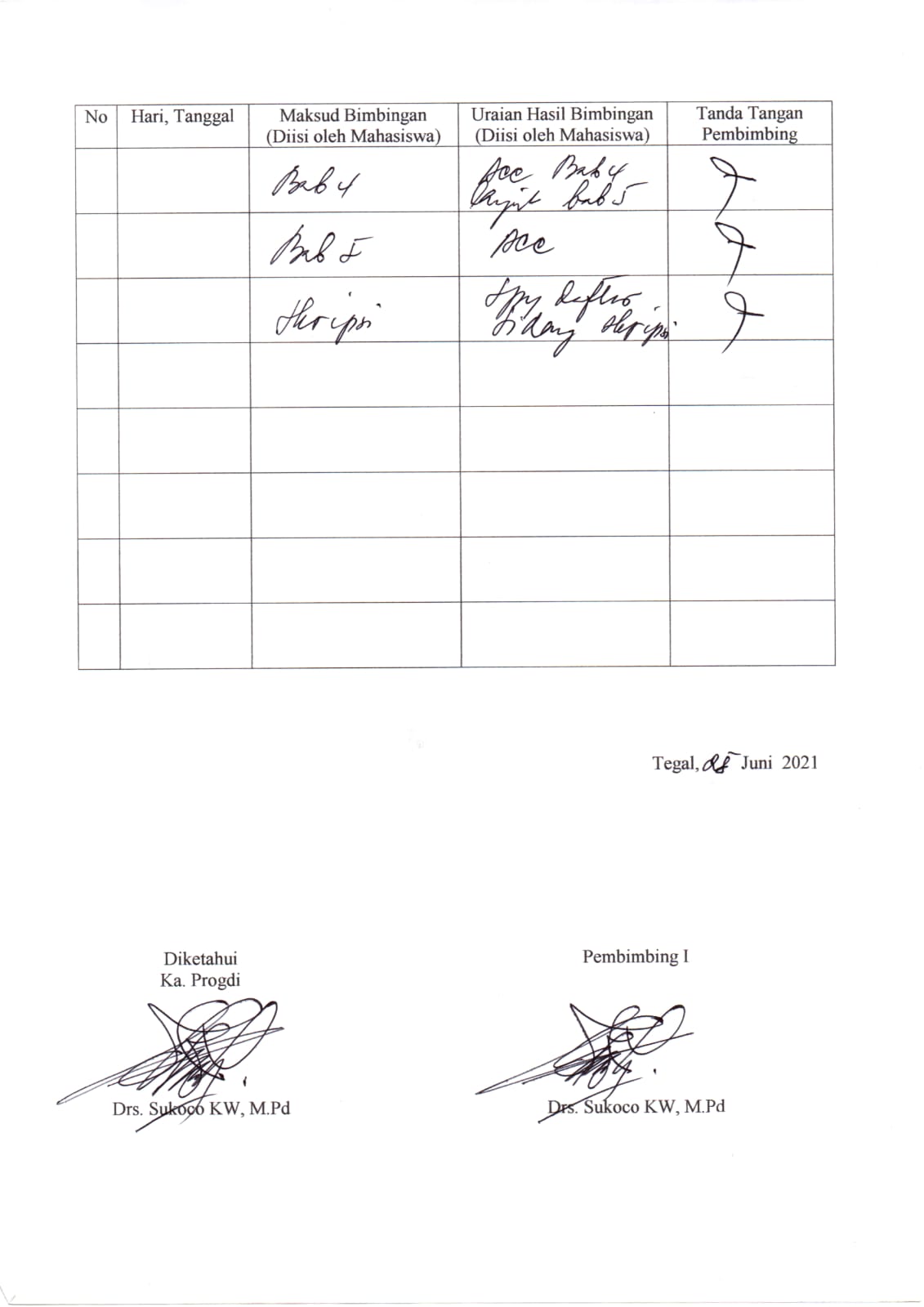 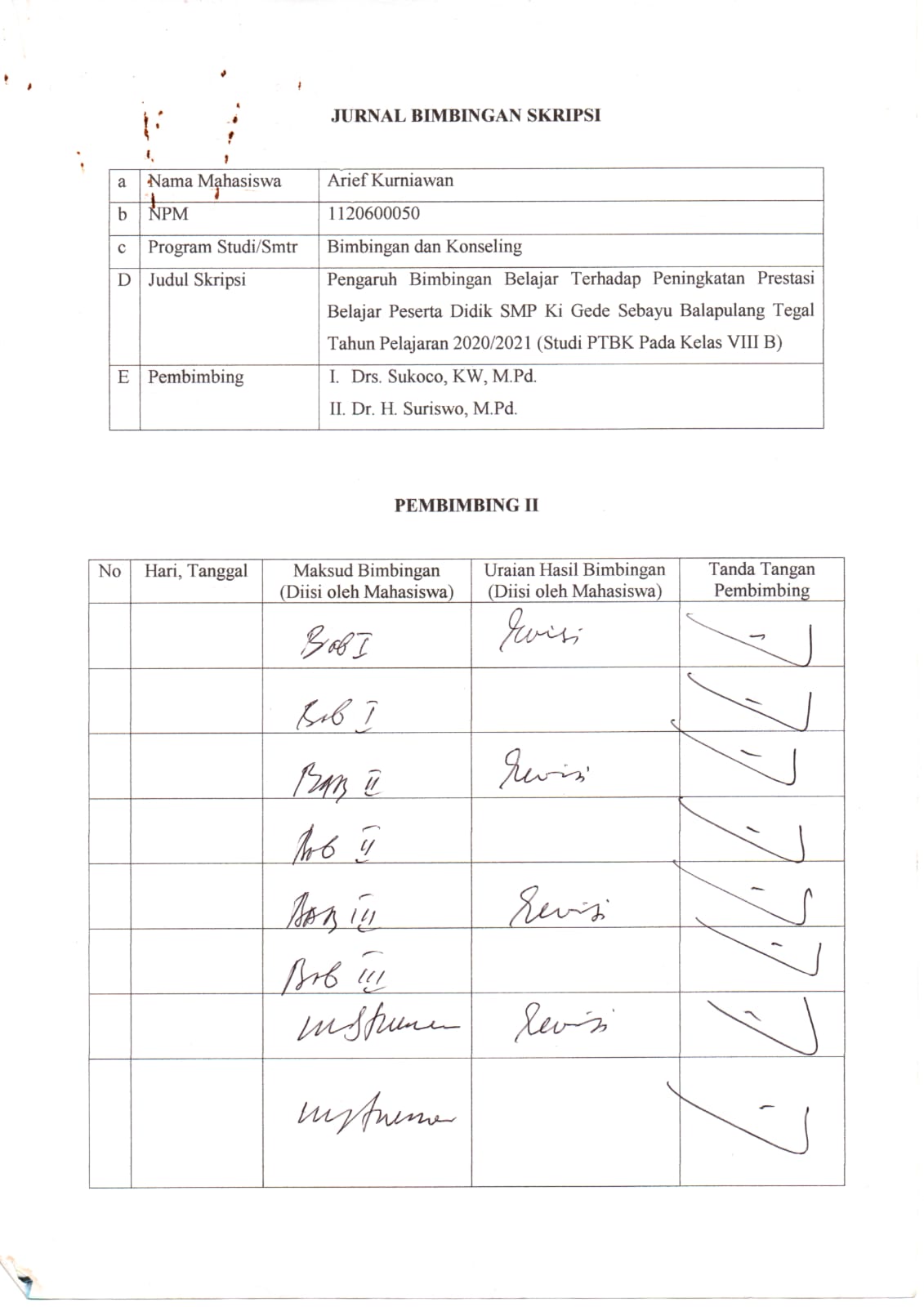 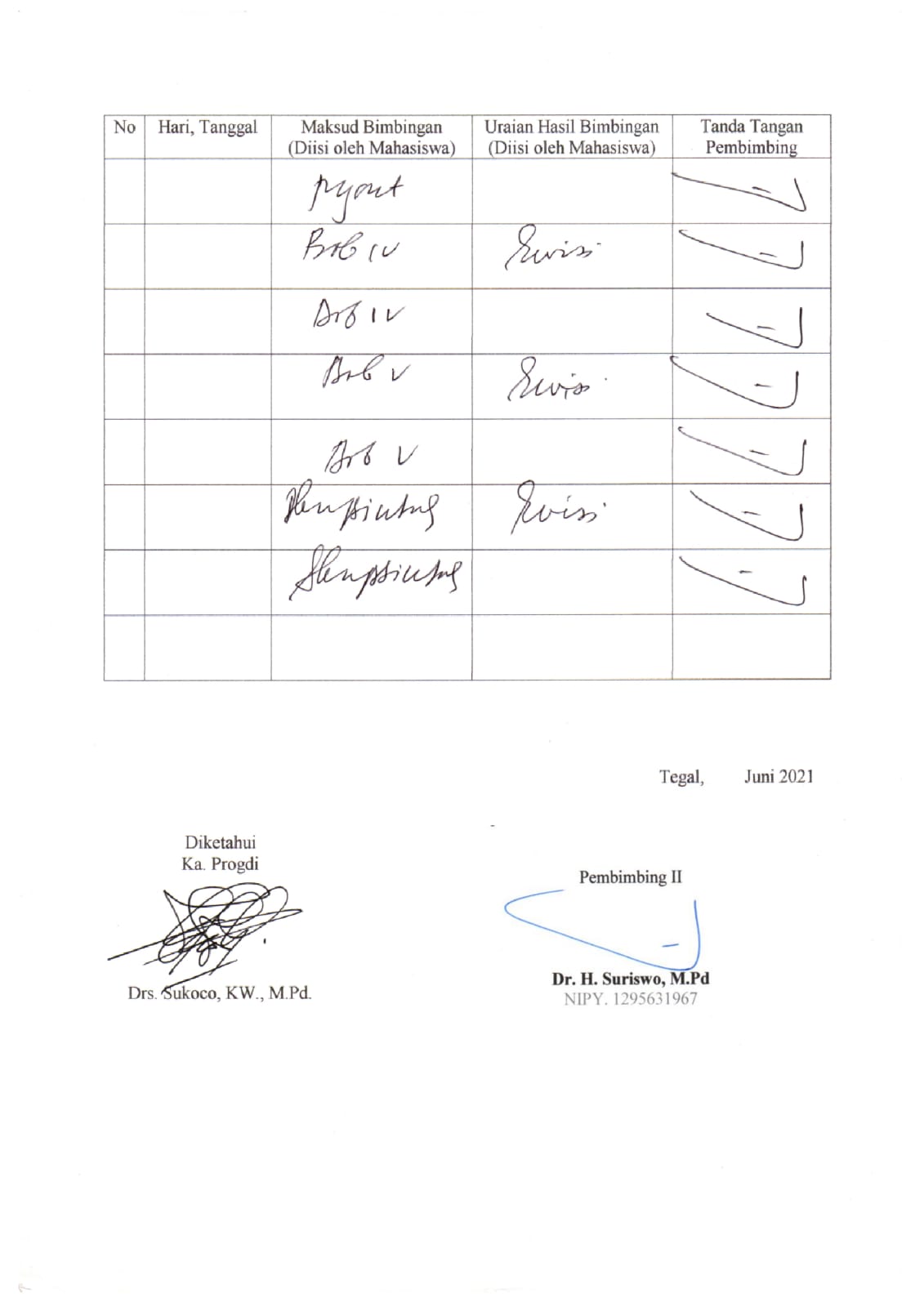 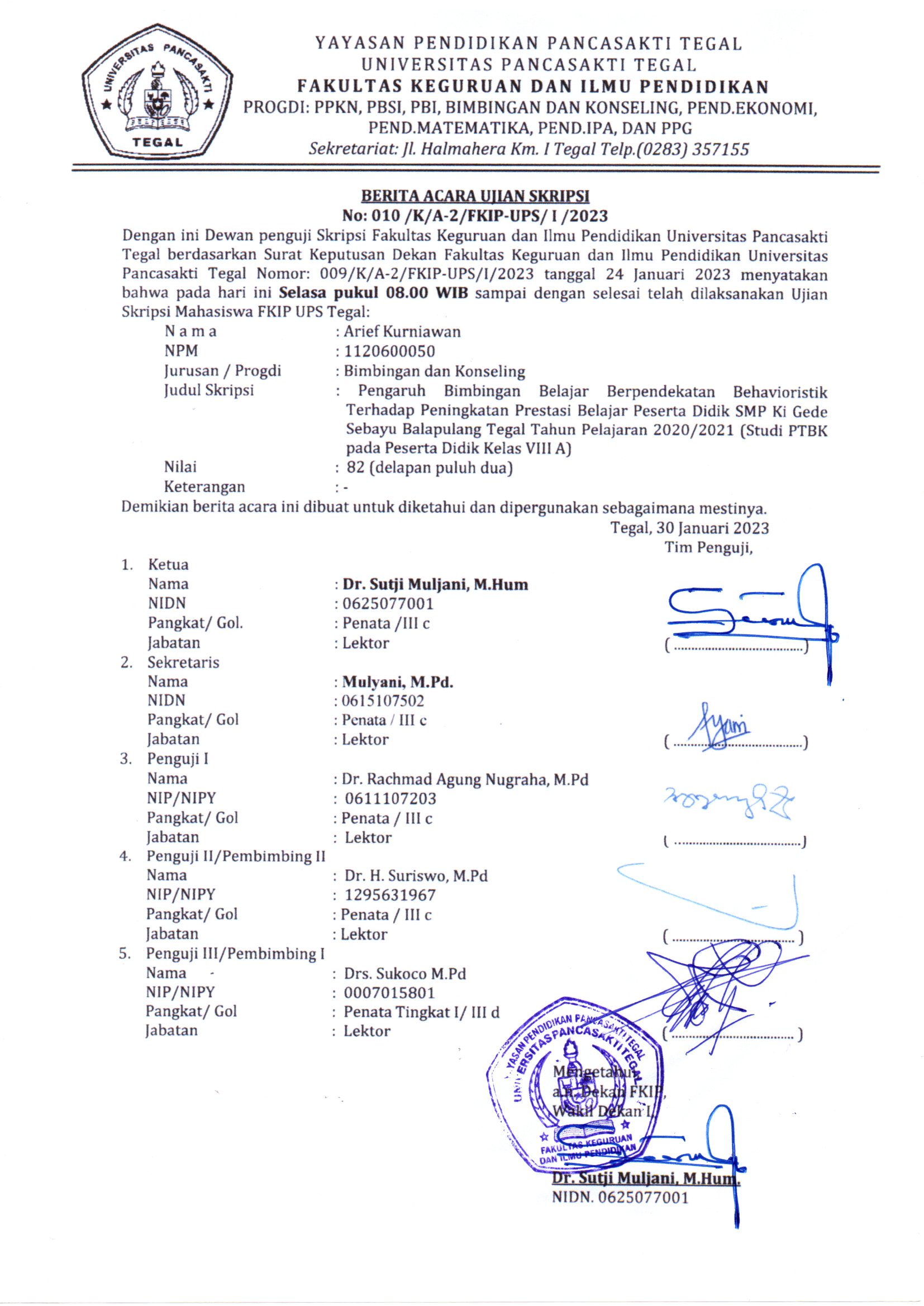 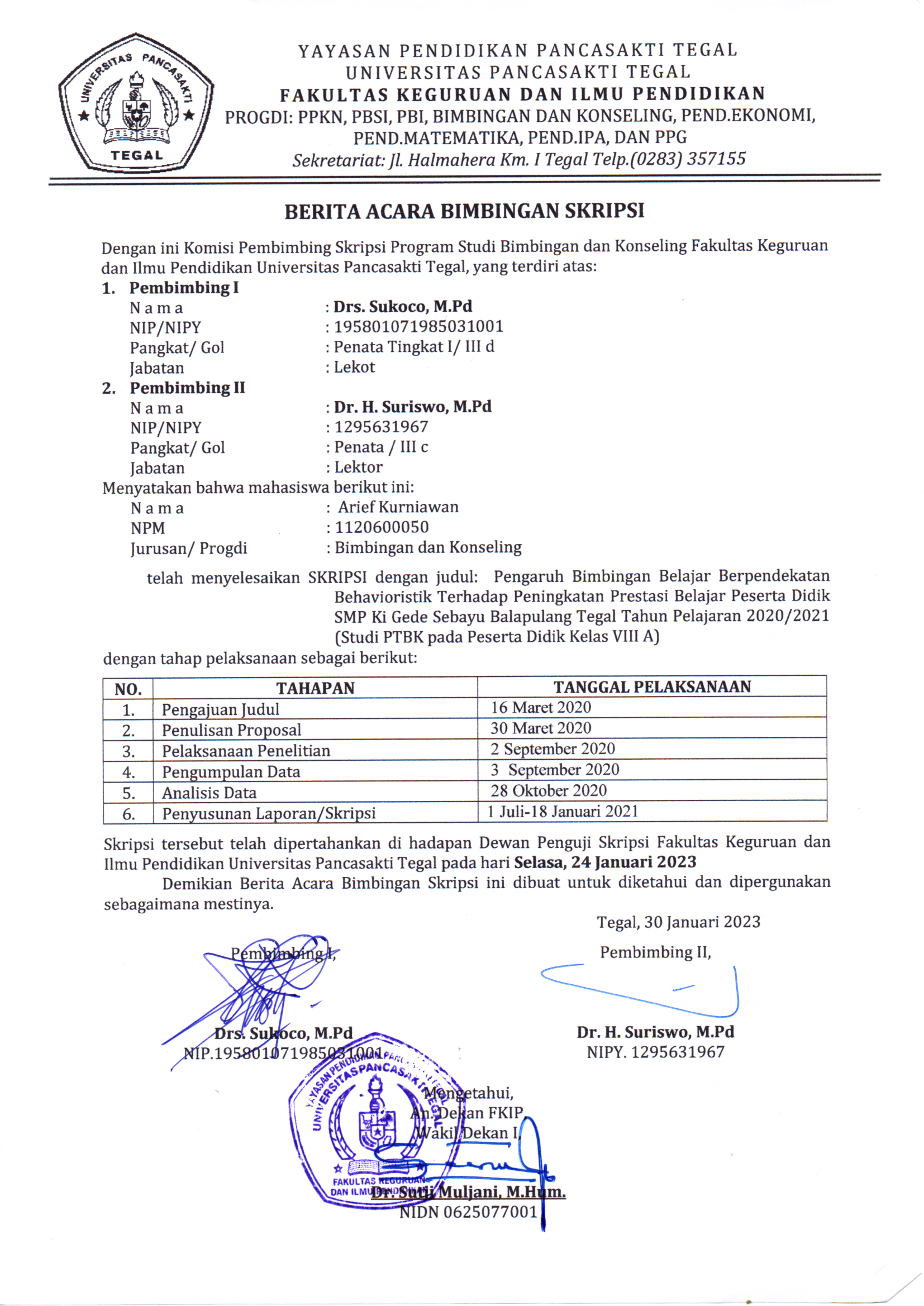 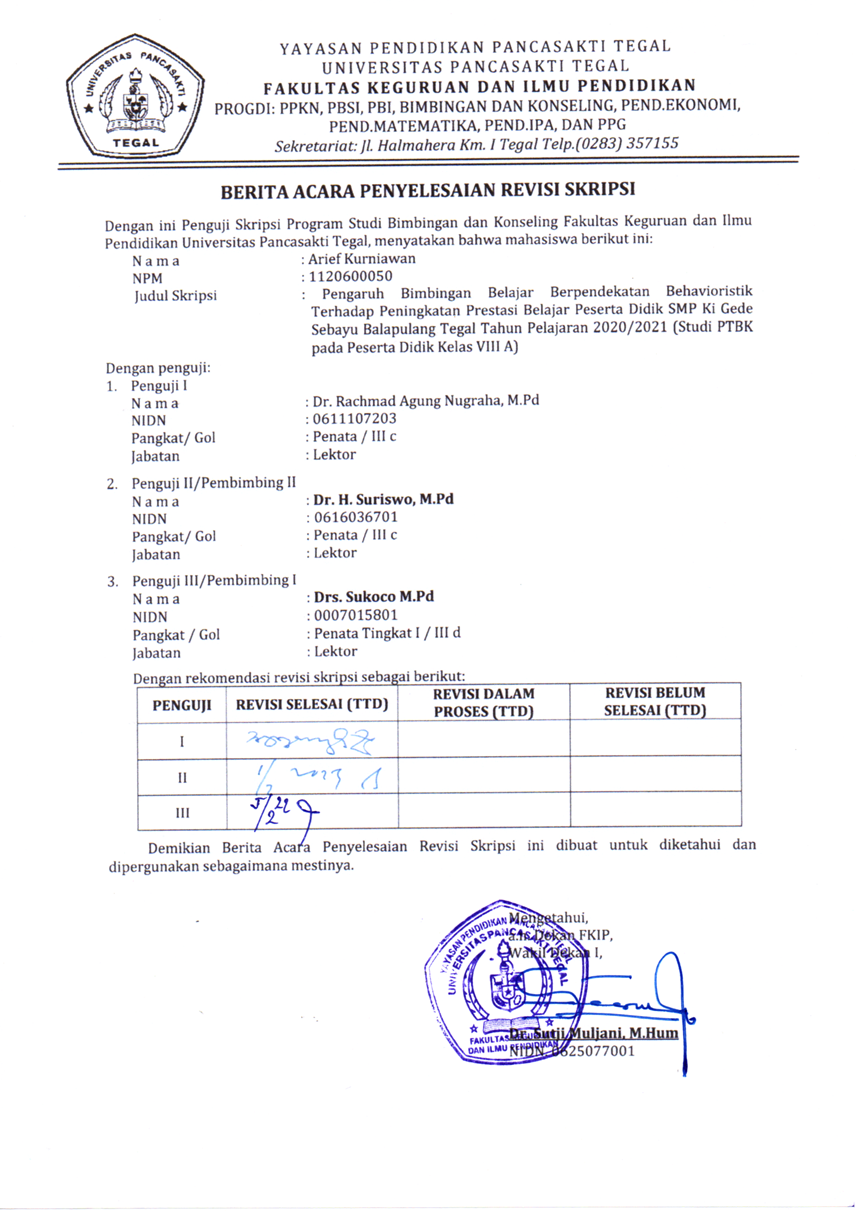 NoNamaL/PKelas1.Andi PangestuL8A2.AliyahP8A3.Ahmad SofyanL8A4.Ariya SaputraL8A5.DandiL8A6.Eva LestariP8A7.Eva MusdalifahP8A8.FakhrudinL8A9.Fadhilatul AmanahP8A10.Febriana AisyawatiP8A11.Heri KurniawanL8A12.Intan JuliandaniP8A13.Ikhlasun MutaaliminL8A14.Imron GhozaliL8A15.Ilman MaulanaL8A16.Khusnil HudaL8A17.Kutrotun NadaP8A18.Lida Qotrun NadaP8A19.Lusi Dila AstutiP8A20.Laely P8A21.Lisa AryaniP8A22.Masna FalakhiyatiP8A23.Muhamad RizkiL8A24.Muhamad AfifudinL8A25Muhammad Abu YazidL8A26.M. RofikL8A27.Putri WulandariP8ANo.Aspek yang diamatiKeteranganKeteranganNo.Aspek yang diamatiYaTidak1.Guru pembimbing menyampaikan materi layanan bimbingan belajar. 2.Kemampuan guru pembimbing dalam menyajikan materi.3.Guru pembimbing mampu menumbuhkan kreativitas peserta didik.4.Guru pembimbing mampu mengkondisikan suasana yang menyenangkan.5.Guru pembimbing menggunakan bahasa yang mudah dimengerti peserta didik.6.Guru pembimbing menjelaskan peningkatan prestasi belajar yang harus dicapai oleh peserta didik.7.Memberikan kesempatan kepada peserta didik untuk bertanya atau berpendapat.8.Kemampuan guru pembimbing dalam penggunaan waktu.9.Guru pembimbing memberi kesempatan peserta didik untuk berdiskusi.10Guru pembimbing menyimpulkan materi yang disampaikan.No.Aspek yang diamatiKeteranganKeteranganNo.Aspek yang diamatiYaTidak1.Kesiapan dalam mengikuti kegiatan bimbingan belajar.2.Memperhatikan penjelasan yang disampaikan guru pembimbing.3.Peserta didik tidak berbicara dengan teman saat guru pembimbing memberikan materi.4.Peserta didik aktif  bertanya atau berpendapat selama kegiatan berlangsung.5.Peserta didik dapat memahami materi yang disampaikan guru pembimbing.6.Peserta didik konsentrasi terhadap materi yang disampaikan guru pembimbing.7.Peserta didik menghargai pendapat teman yang lain.8.Tidak melakukan pekerjaan lain saat guru pembimbing memberikan materi.9.Peserta didik dapat diajak berdiskusi dalam kegiatan layanan.10.Peserta didik dapat menyimpulkan materi yang telah disampaikan oleh guru pembimbing.No.IndikatorKetercapaianKetercapaianNo.IndikatorJumlah Peserta Didik%a.Kesiapan peserta didik dalam mengikuti layanan bimbingan belajarb.Sikap peserta didik saat mengikuti layanan bimbingan belajarc.Keseriusan peserta didik dalam mengikuti layanan bimbingan belajard.Keberanian peserta didik bertanya saat materi yang diberikan kurang dipahamie.Kemampuan peserta didik menganggapi materi layanan yang disampaikan oleh guruf.Aktif dalam proses pemberian layanan bimbingan belajarg.Suka bertukar pendapat dengan teman saat berdiskusih.Tanggung jawab peserta didik dalam menyimpulkan hasil diskusii.Peserta didik memahami pentingnya layanan bimbingan belajar dalam meningkatkan prestasi belajar.Rata-rataRata-rataNo.No. Resp.Tingkat Prestasi Belajar Peserta DidikTingkat Prestasi Belajar Peserta DidikTingkat Prestasi Belajar Peserta DidikTingkat Prestasi Belajar Peserta DidikTingkat Prestasi Belajar Peserta DidikTingkat Prestasi Belajar Peserta DidikTingkat Prestasi Belajar Peserta DidikTingkat Prestasi Belajar Peserta DidikTingkat Prestasi Belajar Peserta DidikRata- rataKriteriaNo.No. Resp.abcdEfGhiRata- rataKriteria1.R-012.R-023.R-034.R-045.R-056.R-067.R-078.R-089.R-0910.R-01011.R-01112.R-01213.R-01314.R-01415.R-01516.R-01617.R-01718.R-01819.R-01920.R-02021.R-02122.R-02223.R-02324.R-02425.R-02526.R-02627.R-027Rata-rataRata-rataRata-rataRata-rataRata-rataRata-rataRata-rataRata-rataRata-rataRata-rataRata-rataTuntas ≥ 80%Tuntas ≥ 80%Tuntas ≥ 80%Tuntas ≥ 80%Tuntas ≥ 80%Tuntas ≥ 80%Tuntas ≥ 80%Tuntas ≥ 80%Tuntas ≥ 80%Tuntas ≥ 80%Tuntas ≥ 80%Belum Tuntas ≤ 80%Belum Tuntas ≤ 80%Belum Tuntas ≤ 80%Belum Tuntas ≤ 80%Belum Tuntas ≤ 80%Belum Tuntas ≤ 80%Belum Tuntas ≤ 80%Belum Tuntas ≤ 80%Belum Tuntas ≤ 80%Belum Tuntas ≤ 80%Belum Tuntas ≤ 80%No.No. RespTingkat Prestasi Belajar Peserta DidikTingkat Prestasi Belajar Peserta DidikTingkat Prestasi Belajar Peserta DidikTingkat Prestasi Belajar Peserta DidikTingkat Prestasi Belajar Peserta DidikTingkat Prestasi Belajar Peserta DidikTingkat Prestasi Belajar Peserta DidikTingkat Prestasi Belajar Peserta DidikTingkat Prestasi Belajar Peserta DidikRata –rataNo.No. RespaBcde FgHIRata –rata1.R-01√√--√√-√-55,56%2.R-02√-√-√√√√√77,78%3.R-03√--√√√-√-55,56%4.R-04-√--√√√√-55,56%5.R-05√-√-√√√√-66,67%6.R-06√√√--√√√√77,78%7.R-07√-√√-√√√√77,78%8.R-08-√-√-√-√√55,56%9.R-09√-√-√√√√-66,67%10.R-010√--√√-√-√55,56%11.R-011--√√√-√--44,44%12.R-012√√---√-√√55,56%13.R-013-√-√-√--√44,44%14.R-014-√√--√√-√55,56%15.R-015√-√√-√--√55,56%16.R-016√-√-√√√√-66,67%17.R-017-√-√-√--√44,44%18.R-018√√√-√√√--66,67%19.R-019√-√√--√-√55,56%20.R-020--√√√√-√√66,67%21.R-021-√√-√√√--55,56%22.R-022√√-√-√--√55,56%23.R-023-√--√-√√-44,44%24.R-024√--√√-√-√55,56%25.R-025--√√-√-√-44,44%26.R-026√√√-√√---55,56%27.R-027√√√√--√√-66,67%Rata-rataRata-rataRata-rataRata-rataRata-rataRata-rataRata-rataRata-rataRata-rataRata-rata59,69%No.Aspek yang diamatiKeteranganKeteranganNo.Aspek yang diamatiYaTidak1.Guru pembimbing menyampaikan materi layanan bimbingan belajar. √-2.Kemampuan guru pembimbing dalam menyajikan materi.√-3.Guru pembimbing mampu menumbuhkan kreativitas peserta didik.√-4.Guru pembimbing mampu mengkondisikan suasana yang menyenangkan.√-5.Guru pembimbing menggunakan bahasa yang mudah dimengerti peserta didik.√-6.Guru pembimbing menjelaskan peningkatan prestasi belajar yang harus dicapai oleh peserta didik.√-7.Memberikan kesempatan kepada peserta didik untuk bertanya atau berpendapat.√-8.Kemampuan guru pembimbing dalam penggunaan waktu.√-9.Guru pembimbing memberi kesempatan peserta didik untuk berdiskusi.√-10Guru pembimbing menyimpulkan materi yang disampaikan.√-No.Indikator Ketercapaian Ketercapaian No.Indikator Jumlah Peserta Didik%a.Kesiapan peserta didik dalam mengikuti layanan bimbingan belajar43100%b.Sikap peserta didik saat mengikuti layanan bimbingan belajar3990,69%c.Keseriusan peserta didik dalam mengikuti layanan bimbingan belajar3683,72%d.Keberanian peserta didik bertanya saat materi yang diberikan kurang dipahami3274,41%e.Kemampuan peserta didik menganggapi materi layanan yang disampaikan oleh guru3786,79% f.Aktif dalam proses pemberian layanan bimbingan belajar4297,67%g.Suka bertukar pendapat dengan teman saat berdiskusi3479,19%h.Tanggung jawab peserta didik dalam menyimpulkan hasil diskusi3172,58%i.Peserta didik memahami pentingnya layanan bimbingan belajar dalam meningkatkan prestasi belajar.3990,69%Rata-rataRata-rata66,686,25%No.NoRespTingkat Prestasi Belajar Pesreta DidikTingkat Prestasi Belajar Pesreta DidikTingkat Prestasi Belajar Pesreta DidikTingkat Prestasi Belajar Pesreta DidikTingkat Prestasi Belajar Pesreta DidikTingkat Prestasi Belajar Pesreta DidikTingkat Prestasi Belajar Pesreta DidikTingkat Prestasi Belajar Pesreta DidikTingkat Prestasi Belajar Pesreta DidikRata-rataKriteriaabcd efGhI1.R-01√√√√√√√√88,89%Tuntas2.R-02√√√√√√√√88,89%Tuntas3.R-03√√√√√√√77,78%Tidak4.R-04√√√√√√√77,78%Tidak5.R-05√√√√√√√  √88,89%Tuntas6.R-06√√√√√√√√88,89%Tuntas7.R-07√√√√√√√√88,89%Tuntas8.R-08√√√√√√√77,78%Tidak9.R-09√√√√√√√√88,89%Tuntas10.R-010√√√√√√√77,78%Tidak11.R-011√√√√√√√√88,89%Tuntas12.R-012√√√√√√√√88,89%Tuntas 13.R-013√√√√√√√√88,89%Tuntas14.R-014√√√√√√√√88,89%Tuntas15.R-015√√√√√√√77,78%Tidak16.R-016√√√√√√√√88,89%Tuntas17.R-017√√√√√√√√88,89%Tuntas18.R-018√√√√√√√√88,89%Tuntas19.R-019√√√√√√√77,78%Tidak20.R-020√√√√√√√√88,89%Tuntas21.R-021√√√√√√√√88,89%Tuntas22.R-022√√√√√√√√88,89%Tuntas23.R-023√√√√√√√77,78%Tidak24.R-024√√√√√√√√88,89%Tuntas25.R-025√√√√√√√77,78%Tidak26.R-026√√√√√√√√88,89%Tuntas27.R-027√√√√√√√√88,89%TuntasRata-rata Rata-rata Rata-rata Rata-rata Rata-rata Rata-rata Rata-rata Rata-rata Rata-rata Rata-rata Rata-rata 77,43%Tuntas ≥ 80%Tuntas ≥ 80%Tuntas ≥ 80%Tuntas ≥ 80%Tuntas ≥ 80%Tuntas ≥ 80%Tuntas ≥ 80%Tuntas ≥ 80%Tuntas ≥ 80%Tuntas ≥ 80%Tuntas ≥ 80%3274,41%Belum Tuntas ≤ 80%Belum Tuntas ≤ 80%Belum Tuntas ≤ 80%Belum Tuntas ≤ 80%Belum Tuntas ≤ 80%Belum Tuntas ≤ 80%Belum Tuntas ≤ 80%Belum Tuntas ≤ 80%Belum Tuntas ≤ 80%Belum Tuntas ≤ 80%Belum Tuntas ≤ 80%1134,37%No.Aspek yang diamatiKeteranganKeteranganNo.Aspek yang diamatiYaTidak1.Kesiapan dalam mengikuti kegiatan bimbingan belajar.√-2.Memperhatikan penjelasan yang disampaikan guru pembimbing.√-3.Peserta didik tidak berbicara dengan teman saat guru pembimbing memberikan materi.√-4.Peserta didik aktif  bertanya atau berpendapat selama kegiatan berlangsung.√-5.Peserta didik dapat memahami materi yang disampaikan guru pembimbing.√-6.Peserta didik konsentrasi terhadap materi yang disampaikan guru pembimbing.√-7.Peserta didik menghargai pendapat teman yang lain.√-8.Tidak melakukan pekerjaan lain saat guru pembimbing memberikan materi.√-9.Peserta didik dapat diajak berdiskusi dalam kegiatan layanan.√-10.Peserta didik dapat menyimpulkan materi yang telah disampaikan oleh guru pembimbing.√-No.Indikator Ketercapaian Ketercapaian No.Indikator Jumlah Peserta Didik%a.Kesiapan peserta didik dalam mengikuti layanan bimbingan belajar43100%b.Sikap peserta didik saat mengikuti layanan bimbingan belajar4297,67%c.Keseriusan peserta didik dalam mengikuti layanan bimbingan belajar4195,34%d.Keberanian peserta didik bertanya saat materi yang diberikan kurang dipahami3990,96%e.Kemampuan peserta didik menganggapi materi layanan yang disampaikan oleh guru43100% f.Aktif dalam proses pemberian layanan bimbingan belajar4195,34%g.Suka bertukar pendapat dengan teman saat berdiskusi4093,14%h.Tanggung jawab peserta didik dalam menyimpulkan hasil diskusi3683,72%i.Peserta didik memahami pentingnya layanan bimbingan belajar dalam meningkatkan prestasi belajar.4297,67%Rata-rataRata-rata73,594,84%No.No. Resp.Tingkat Prestasi Belajar Peserta DidikTingkat Prestasi Belajar Peserta DidikTingkat Prestasi Belajar Peserta DidikTingkat Prestasi Belajar Peserta DidikTingkat Prestasi Belajar Peserta DidikTingkat Prestasi Belajar Peserta DidikTingkat Prestasi Belajar Peserta DidikTingkat Prestasi Belajar Peserta DidikTingkat Prestasi Belajar Peserta DidikRata- rataKriteriaNo.No. Resp.abcde fGhIRata- rataKriteria1.R-01√√√√√√√√√100%Tuntas2.R-02√√√√√√√√88,89%Tuntas3.R-03√√√√√√√√88,89%Tuntas4.R-04√√√√√√√√√100%Tuntas5.R-05√√√√√√√√√100%Tuntas6.R-06√√√√√√√√88,89%Tuntas7.R-07√√√√√√√√88,89%Tuntas8.R-08√√√√√√√√√100%Tuntas9.R-09√√√√√√√√88,89%Tuntas10.R-010√√√√√√√77,78%Tidak11.R-011√√√√√√√√√100%Tuntas12.R-012√√√√√√√√88,89%Tuntas13.R-013√√√√√√√√√100%Tuntas14.R-014√√√√√√√√√100%Tuntas15.R-015√√√√√√√√√100%Tuntas16.R-016√√√√√√√√88,89%Tuntas17.R-017√√√√√√√√√100%Tuntas18.R-018√√√√√√√√√100%Tuntas19.R-019√√√√√√√77,78%Tidak20.R-020√√√√√√√√√100%Tuntas21.R-021√√√√√√√√√100%Tuntas22.R-022√√√√√√√√√100%Tuntas23.R-023√√√√√√√√88,89%Tuntas24.R-024√√√√√√√√88,89%Tuntas25.R-025√√√√√√√√√100%Tuntas26.R-026√√√√√√√√√100%Tuntas27.R-027√√√√√√√√88,89%TuntasRata-rataRata-rataRata-rataRata-rataRata-rataRata-rataRata-rataRata-rataRata-rataRata-rataRata-rata93,00%Tuntas ≥ 80%Tuntas ≥ 80%Tuntas ≥ 80%Tuntas ≥ 80%Tuntas ≥ 80%Tuntas ≥ 80%Tuntas ≥ 80%Tuntas ≥ 80%Tuntas ≥ 80%Tuntas ≥ 80%Tuntas ≥ 80%2693,14%Belum Tuntas ≤ 80%Belum Tuntas ≤ 80%Belum Tuntas ≤ 80%Belum Tuntas ≤ 80%Belum Tuntas ≤ 80%Belum Tuntas ≤ 80%Belum Tuntas ≤ 80%Belum Tuntas ≤ 80%Belum Tuntas ≤ 80%Belum Tuntas ≤ 80%Belum Tuntas ≤ 80%16,96%Seri PTSDLSeri PTSDLSiswa SMPSiswa SMPPetunjuk :Petunjuk :     Baca dan pertimbangkanlah semua butir pernyataan berikut ini dan silanglah huruf J, K, Sr atau Sl untuk setiap nomor yang tersedia pada lembar jawaban.     Baca dan pertimbangkanlah semua butir pernyataan berikut ini dan silanglah huruf J, K, Sr atau Sl untuk setiap nomor yang tersedia pada lembar jawaban.     Baca dan pertimbangkanlah semua butir pernyataan berikut ini dan silanglah huruf J, K, Sr atau Sl untuk setiap nomor yang tersedia pada lembar jawaban.     Baca dan pertimbangkanlah semua butir pernyataan berikut ini dan silanglah huruf J, K, Sr atau Sl untuk setiap nomor yang tersedia pada lembar jawaban.1Pelajaran untuk menyelesaikan pekerjaan rumah (PR) belum saya kuasai2Untuk menerima bahan pelajaran baru, saya mengulangi bahan pelajaran yang telah diberikan guru3Pelajaran yang diberikan tidak berurutan dan tidak jelas4Saya sulit mengikuti pelajaran berikutnya di dalam kelas karena pelajaran terdahulu tidak saya ikuti.5Pelajaran yang diberikan guru terlalu tinggi dan tidak dapat saya pahami6Kalau saya tidak masuk sekolah sayai meminjam dan mempelajari catatan teman yang masuk pada waktu itu.7Saya membaca bahan pelajaran terlebih dahulu sebelumn bahan pelajaran itu diajarkan.8Di dalam kelas mengalami kesulitan untuk bertanya kepada guru9Dalam ulangan atau ujian, saya terpaksa berbuat curang (menyontek).10Dalam ulangan/ujian saya terpaksa membantu teman menjawab soal – soalnya.11Jika guru tidak datang saya senang karena tidak jadi belajar12Catatan pelajaran yang tidak lengkap13Saya memperbaiki hasil ujian / ulagan atau pekerjaan rumah (PR) yang nilainya rendah.14Hasil PR dan ulangan/ujian  yang dikembalikan oleh guru saya susun dengan baik untuk saya pelajari lagi.15Saya mengalami kesulitan dalam membuat ringkasan dari buku pelajaran.16Saya berusaha melengkapi buku – buku pelajaran yang diperlukan.17Saya dapat menyediakan uang secukupnya untk keperluan buku dan alat – alat pelajaran lainnya.18Kegiatan belajar saya terganggu karena saya harus membantu orang tua.19Ruang dan peralatan belajar yang tersedia di rumah saya cukup baik.20Buku – buku pelajaran yang saya butuhkan cukup tersedia di sekolah.21Apabila hasil ujian saya ternyata rendah pikiran saya menjadi kacau dalam waktu yang lama22Saya merasa sanggup untuk mengikuti pelajaran dan kegiatan belajar lainnya dengan baik.23Saya akan lebih giat belajar bila seandainya dibolehkan memilih pelajaran yangingin saya ikuti.24Khayalan-khayalan dan lamunan-lamunan tentang sesuatu mengganggu saya dalam belajar.25Saya senang membantu teman menjelaskan dan mendalami pelajaran.26Saya mengalami kesulitan dalam mengajukan pertanyaan karena hubungan saya dengan guru kurang baik.27Saya merasa guru-guru mengerti keinginan siswa.28Saya menganggap peraturan sekolah terlalu ketat.29Saya melalaikan pelajaran karena tidak senang kepada gurunya.30Guru-guru saya lebih suka menyuruh siswa menghafal daripada berfikir.31Soal ujian tidak dapat saya kerjakan karena belum pernah saya pelajari.32Saya mengalami kesulitan memahami bahan pelajaran baru karena bahan-bahan sebelumnya tidak saya kuasai.33Rendahnya hasil ujian/ulangan yang saya peroleh disebabkan karena saya kurang menguasai materi pelajaran yang diajarkan.34Saya belajar secara berurutan agar pelajaran terdahulu membantui pelajaran berikutnya.35Saya megalami kesulitan untuk mmengerjakan PR karena ada rumus atau bagian pelajaran tertentu yang belum saya kuasai.36Di dalam kelas, jika diperbolehkan saya akan memilih tempat duduk, dibagian depan.37Saya kekurangan waktu untuk belajar.38Untuk menyelesaikan PR saya menyiapkan bahan-bauhan yang diperlukan seperti buku, catatan, alat-alat tulis, dan sebagainya.39Saya mengalami kesulitan dalam menyelesaikan PR karena petunjuk dan caranya tidak saya ketahui.40Dalam belajar saya membuat pertanyaan – pertanyaan dan saya menjawabnya sendiri.41Apabila saya tidak masuk sekolah dan pada waktu itu ada PR saya berusaha menyelasikan PR tersebut dengan segera.42Dalam ujian/ulangan saya tidak sempat memeriksa kembali jawaban-jawaban saya.43Dalam ujian/ulangan saya kekurangan waktu untuk mmenyelesaikan soal-soalnya.44Untuk memudahkan belajar saya menyusun bahan-bahan pelajaran secara teratur.45Setelah selesai ulangan/ujian saya khawatir dan bertanya-tanya tentang hasilnya.46Pelajaran yang diberikan guru menarik karena dilengkapi alat peraga.47Kegiatan belajar saya terganggu karena tidak mampu membayar SPP atau iuran sekolah.48Apabila saya tidak memiliki buku pelajaran tertentu saya berusaha membeli atau meminjamnya dari perpustakaan atau teman.49Pelajaran saya terganggu karena saya memikirkan tentang keadaan keuangan yang tidak mencukupi.50Perlengkapan belajar yang saya perlukan cukup tersedia sehingga belajar saya lancar.51Pergaulan saya dengan teman-teman memperlancar kegiatan belajar saya.52Saya merasa tenang dan siap dalam menghadapi ulangan/ujian.53Tanpa disuruh oleh orang tua atau guru, saya berusaha belajar segiat-giatnya untuk memperoleh nilai yang tinggi.54Belajar di sekolah ini rasanya tidak ada gunanya.55Saya merasa nilai-nilai yang saya peroleh sesuai dengan kemampuan saya.56Saya mengatur ruang belajar di rumah sehingga bersih dan rapi.57Semangat belajar yang tinggi karena hubungan saya dengan guru dan tema-teman cukup baik.58Saya terganggu oleh suara-suara bising sewaktu belajar.59Guru-guru kurang bersahabat dan suka memaksa siswa.60Saya sukar belajar dirumah karena terlalu banyak orang.61Saya menghafal hukum-hukum, definisi-definisi, dan rumus-rumus tanpa saya mengerti maksudnya.62Saya senang belajar bersama (dalam kelompok) di samping belajar sendiri.63Saya tidak mengerti isilah – istilah baru, terutama istilah-istilah asing dalam bahan bacaan yang saya pelajari.64Dalam belajar di kelas saya tidau mau diganggu teman.65Saya ceroboh menjawa soal-soal ujian/ulangan.66Dalam mempelajari buku pelajaran saya melampui bagian-bagian tertentu yang ternyata hal itu penting.67Untuk menghadapi ujian/ulangan saya hanya membaca catatan pelajaran.68Saya mengalami kesulitan dalam memahami isi bahan-bahan yang saya baca.69Dalam belajar di kelas saya tidak mau mengganggu teman.70Dalam mempersiapkan ujian/ulangan saya mempelajari soal-soal yang pernah keluar pada ujian/ulagan sebelumnya.71Sebelum berangkat ke sekolah saya menyiapkan sesuatu yang diperlukan, seperti buku catatan, buku pelajaran, alat-alat tulis, dan sebagainya.72Apabila saya tidak dapat masuk sekolah saya memberi kabar kepada guru.73Saya membuat jadwal belajar sendiri dan berusaha mengikutinya.74Saya menuliskan isi bahan bacaan pada kartu-kartu khusus yang saya sediakan sendiri.75Saya benar-benar menyiapkan diri untuk mengikuti ujian/ulangan.76Saya kurang memperhatikan pelajaran dan membuat coret-coret dalam buku atau bangku yang sebetulnya tidak perlu.77Dalam memberi nilai guru cukup adil dan tidak pilih kasih.78Meskipun saya tidak menyenangi guru saya tetap mengikuti pelajarannya.79Saya menyukai dan senang mengikuti semua mata pelajaran.80Perasaan gelisah, murung, atau sedih membuat saya tidak dapat belajar dengan baik.81Ketika hendak belajar saya merasa sangat lelah, jemu atau mengantuk sehingga tidak dapat belajar dengan baik.82Saya membuang-buang waktu untuk mengobrol, menonton televisi, mendengarkan radio dan sebagainya, yang sebenarnya waktu itu amat berguna untuk belajar.83Saya percaya bahwa pelajaran yang saya ikuti sangat berguana untuk kehidupan saya.84Dorongan utama saya untuk memasuki sekolah ini adalah semata-mata untuk memperoleh ijazah atau menyenangkan orang tua.85Saya merasa guru-guru berbicara terlalu banyak dan membosankan.86Saya terpengaruh oleh teman-teman yang tidak serius dalam belajar.87Orang tua saya mendorong agar saya belajar dengan giat.88Karena takut ditertawakan teman saya tidak mau tanya atau berbicara di dalam kelas.89Kegiatan organisasi kesiswaan mengganggu belajar saya.90Lingkungan sekolah yang kurang nyaman atau kurang terawat mengakibatkan belajar saya terganggu.91Saya kurang mampu memanfaatkan ruang dan perlengkapan belajar yang ada di sekolah.92Saya percaya bahwa untuk memperoleh nilai yang tinggi adalah dengan mengikuti pelajaran secara teratur setiap hari.93Salah satu sebab keterlambatan saya dalam belajar dan mengerjakan PR adalah karena saya lambat dalam membaca.94Untuk lebih memahami bahan bacaan yang saya pelajari, saya menyusun pertanyaan-pertanyaan yang saya jawab sendiri atau saya diskusikan dengan teman-teman.95Saya tidak memahami bahan pelajaran baru karena pelajaran yang sudah disampaikan guru tidak saya kuasai.96Saya memperbaiki atau mempelajari kembali PR atau ujian/ulangan yang nilainya rendah.97Setelah selesai pelajaran di sekolah saya segera menyusun kembali dan melengkapi catatan pelajaran tersebut.98Dalam mengikuti peljaran saya mudah diganggu teman atau suara-suara dari luar ruangan kelas.99Sewaktu pelajaran berlangsung saya sukar menjawab peranyaan yang diberikan guru.100Saya membicarakan catatan dan materi pelajaran dengan teman sekelas.101Saya berusaha mengerjakan semua soal ulangan/ujian dalam waktu yang disediakan.102Untuk setiap soal ulangan/ujian saya berusaha menjawabnya dengan jelas, tepat, dan lengkap.103Saya mengalami kesulitan membagi waktu untuk belajar.104Apabila saya menemukan hal-hal yang kurang saya mengerti dari bahan yang saya baca saya menanyakan kepada teman atau guru.105Saya mengalami kesulitan menemukan bahan bacaan tambahan yang membantu pelajaran saya.106Bila saya harus mengerjalan PR yang sukar, maka PR saya selesaikan seadanya.107Untuk soal-soal ujian/ulangan yang dikembalikan saya berusaha memperbaiki jawabannya melalui diskusi dengan teman.108Di sekolah saya berusaha hadir kurang 15 menit sebelum jam pelajaran mulai.109Dalam mengerjakan ulangan/ujian saya mempergunakan waktu dengan sebaik-baiknya.110Dalam belajar di rumah saya membuat pertanyaan-pertanyaan untuk disampaikan kepada guru pada pelajaran esok harinya.111Saya kurang bermnat dan cepat bosan dalam membaca buku pelajaran.112Dalam mengerjakan soal-soal ulangan/ujian saya menghindarkan diri dari bertanya kepada teman.113Saya merasa bahwa menyenangkan hati guru merupakan salah satu cara untuk mendapakan nilai yang lebih baik.114Saya berfikir-pikir untuk berhenti sekolah115Dalam mengikuti ulangan/ujian saya tidak mau melayani pertanyaan teman.116Saya merasa guru-guru cenderung meremehkan atau memperolok-olokkan siswa.117Teman akrab saya mendorlong saya untuk lebih giat belajar.118Hubungan guru dan siswa di luar kegiatan belajar mendorong saya untuk lebih giat belajar.119Letak rumah yang jauh dari sekolah melemahkan semangat saya untuk belajar.120Saya berpendapat guru-guru dengan senang hati bersedia membahas permasalahan siswa.121Untuk mengikuti ujian/ulangan saya berusaha berada di dalam kelas lebih awal.122Dalam mengikuti ujian/ulangan saya menyiapkan perlengkapan yang diperlukan, seperti alat-alat tulis, penghapus, penggaris, dan sebagainya.123Saya mengalami kesulitan mengikuti kegiatan belajar kelompok.124Dalam mengerjakan PR, bagi saya yang lebih penting adalah cepat selesai.125Saya kurang mampu memberikan bantuan belajar kepada teman.126Saya memperbaiki PR yang sudah dinilai oleh guru walaupun tidak akan dikumpulkan dan dinilai kembali.127Pada waktu belajar saya mengalami kesulitan untuk menghindarkan diri dari ajakan teman sehingga tidak jadi belajar.128Dalam belajar/mengerjakan PR saya lambat memulainya dan cepat lelah.129Kesulitan memahami petunjuk ulangan/ujian memyebabkan nilai ujian/ulangan saya rendah.130Catatan pelajaran saya banyak yang tidak dapat saya pahami.131Rendahnya nilai PR yang saya kerjakan disebabkann oleh ketidakmampuan saya mengemukakan pendapat secara tertulis.132Saya tidak mengharapkan PR saya dikembalikan oleh guru.133Buku-buku pelajaran yang tersedia baik di rumah maupun di sekolah tidak dapat saya manfaatkan dengan baik.134Dalam mempersiapkan diri untuk ulangan/ujian saya mengumpulkan dan mempelajari bahan-bahan pelajaran selengkapnya.135Untuk suksesnya kegiatan belajar saya berusaha membentuk dan mengikuti kegiatan kelompok belajar. pelajaran yang ada di sekolah.136Saya merasa terganggu ketika teman teman saya membuat gaduh saat pelajaran.137Saya mengalami  kesulitan grafik, gambar, dan tabel.138Untuk menyelesaikan PR saya mencari dan mempedomani contoh yang telah dianggap baik oleh guru.139Dalam saya membuat catatan pelajaran banyak hal yang ternyata kemudian tidak penting.140Untuk memahami istilah-istilah yang kurang saya  mengerti, saya mempergunakan kamus.141Saya meragukan kemampuan saya untuk dapat menyelesaikan pelajaran di sekolah ini.142Saya lebih senang untuk tidak masuk sekolah bila ada hal lain yang ingin saya lakukan.143Saya merasa sehat dan bersemangat untuk belajar dalam kelas / di rumah.144Jika saya tidak masuk sekolah saya sangat kecewa karena merasa ketinggalan pelajaran.145Sewaktu belajar saya menjadi kurang semangat tiba-tiba merasa lelah.